Name: _______________________						Date: _____________Immigration ExplorerOverview of the Three Waves of Immigration to the United States: There have been three large waves of immigration in United States history. The first occurred in the colonial period, between 1620 and the early 1700s. During this time period immigrants were mainly English or Scots Irish and most of the population growth in the colonies occurred in New England.  The second large wave of immigrants began arriving in the United States in the 1840s and at first consisted mainly of Irish and German immigrants.  These Northern European immigrants were often leaving Europe because of economic hardships, such as the Irish Potato Famine.  In the 1870s the type of immigrants arriving changed as Southern and Eastern European immigrants also started to arrive in large numbers. These immigrants were often from either Italy or Poland and settled mainly in large cities in search of new jobs in factories. This second wave of immigrants ended in 1914, as the First World War made migration both more difficult and dangerous.  The third wav e of immigrants began in 1965 and is still occurring. Many of these new immigrants are from Asia and Latin America.  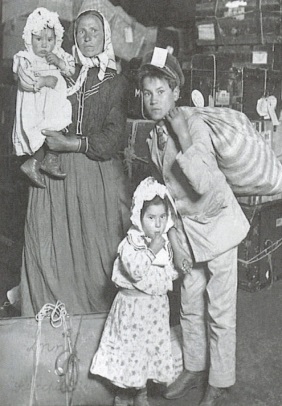 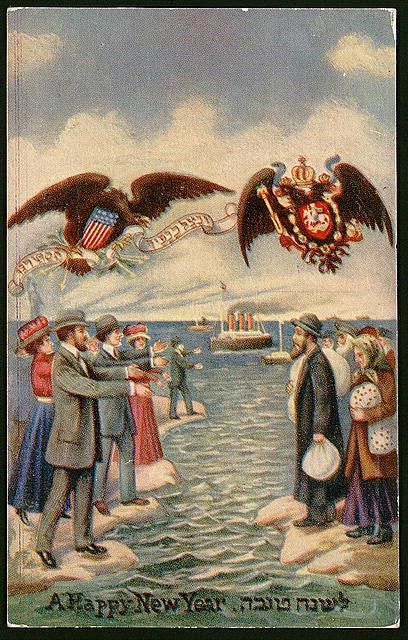 Task: Summarize the Three Waves of Immigration   First Wave --------------------------------------Second Wave ------------------------------------------------Third Wave_____________________________________________________________________________________Coming to AmericaTask: Immigrants came to the United States for a variety of reasons. Historians often summarize these reasons by calling them Push and Pull Factors. Push factors indicate why an individual is leaving, or being pushed from a country. Pull factors indicate why an individual would want to come to the United States. In the space below brain storm some push and pull factors that could motivate someone to immigrate.                       Push Factors 						Pull FactorsImmigration Explorer Essential Questions: 1. Why do Immigrants come to The United States and what impact did they have upon society?Objective: Students will integrate and evaluate content presented in diverse formats and media, including visually and quantitatively, to build a persuasive thesis.  Task: 1. Go to the following website and analyze the Interactive Immigration Map. This map projects immigration data from 1880 – 2000 by county.  The program will allow you to zoom in to different counties and can show the data by percent of the population and the number of residents. You can also isolate the country of origin on the map by selecting it on the drop down menu in the upper left hand corner.  Explore all of these map features before moving on to the questions. Interactive Immigration Map: http://www.nytimes.com/interactive/2009/03/10/us/20090310-immigration-explorer.html2. Based on your observations of the Immigration map answer the questions below. Were there more immigrants from Western or Eastern Europe arriving in the year 1900?In 1880 where did most of the German immigrants settle? In 1880 where did most of the Irish immigrants settle?How does immigration from Ireland change from 1880 – 1920?Compare the number of Italian immigrants in the US in 1880 to the number of Italian immigrants in 1910.  How did Italian immigration change during this time period? (examine numbers and location of migrants)What three counties in the U.S. had the largest number of foreign-born residents in the year 1900?Explore both the “Percent of Population” and the “Number of Residents” maps from the year 1900. What are TWO trends or patterns that you can identify?Describe the available data for Fairfield County from the year 1900. Pick ONE other county that you perceive to be similar to Fairfield County and describe that data.3. Conclusion: Write a thesis that answers the question below. - What are the defining characteristics of Immigration to the United States between 1880 and 1920?  _____________________ond wave of immigrants ended in rrive in large numb